SUPPLEMEMTARY MATERIAL TO:Prokaryotic richness and diversity increased during Holocene glacier retreat and onset of an Antarctic LakeC. Piccini1, F. Bertoglio1, R. Sommaruga2, G. Martínez de La Escalera1, L. Pérez3, L. Bugoni4, L. Bergamino3, H. Evangelista5, F. García-Rodríguez3,61Instituto de Investigaciones Biológicas Clemente Estable, Departamento de Microbiología, Av. Italia 3318, Montevideo 11600, Uruguay2 Lake and Glacier Research Group, Department of Ecology, Universität Innsbruck, Technikerstrasse 25, A-6020, Innsbruck, Austria. ORCID: https://orcid.org/0000-0002-1055-24613Universidad de la República, Centro Universitario Regional Este, CURE Rocha, Uruguay4Universidade Federal do Rio Grande - FURG. Laboratório de Aves Aquáticas e Tartarugas Marinhas, Av. Itália s/n, CampusCarreiros - Rio Grande - 96203-900 - RS - Brazil 5LARAMG/Universidade do Estado do Rio de Janeiro – UERJ, Departamento de Biofísica, Maracanã 0550900, RJ, Brazil6Universidade Federal de Rio Grande, Instituto de Oceanografia, Programa de Pós-Graduação em Oceanología, Brazil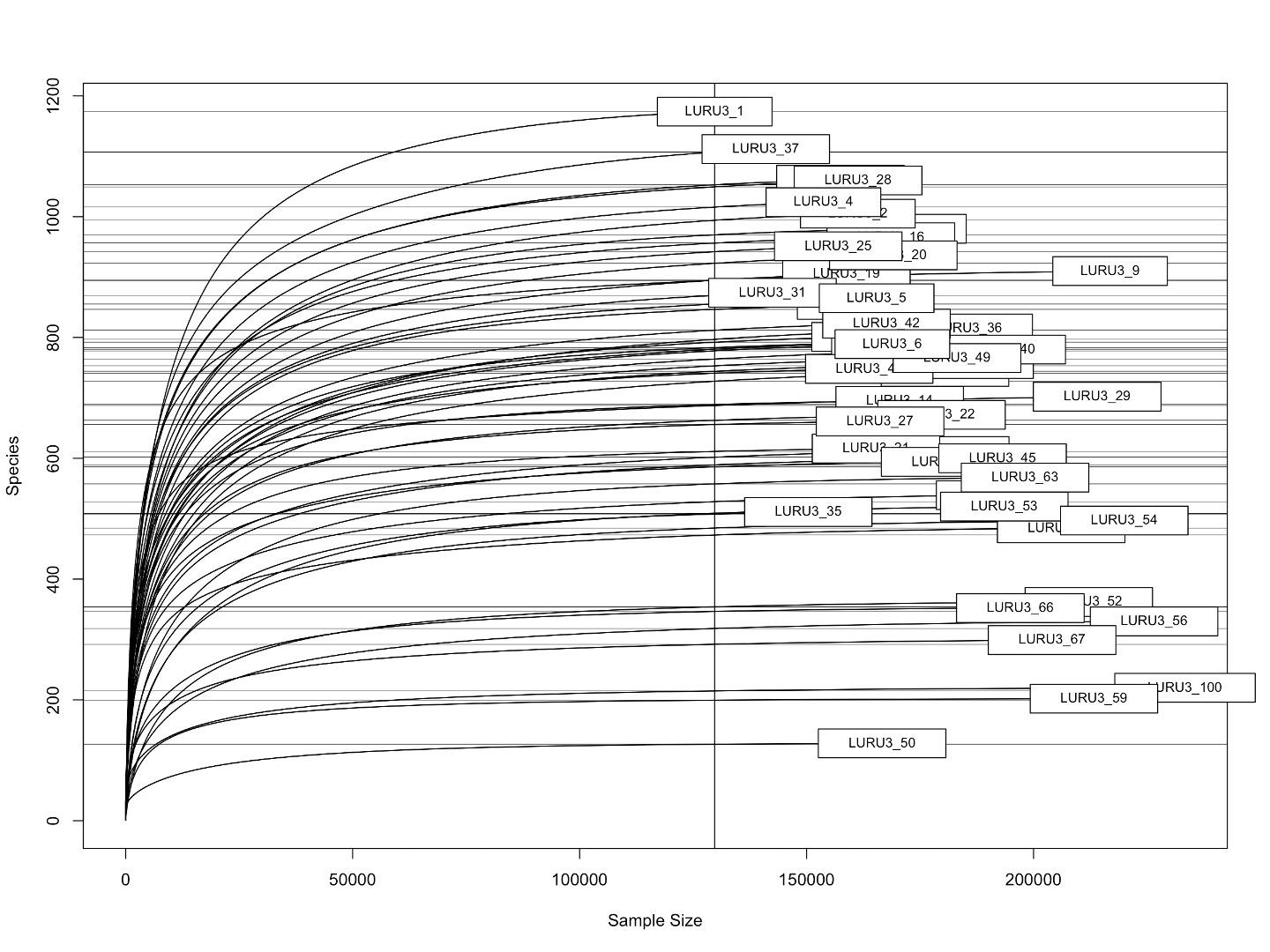 Rarefaction curves for all sedaDNA samples.